Publicado en Madrid el 15/04/2019 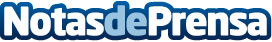 AirHelp recuerda a los clientes de Air Nostrum sus derechos por cancelación de vuelosSegún la ley EC261, las huelgas no se consideran circunstancias extraordinarias y por lo tanto la aerolínea debe responsabilizarse. Los pasajeros afectados tienen derecho a una indemnización de hasta 600 euros por persona y trayectoDatos de contacto:Actitud de Comunicación913022860Nota de prensa publicada en: https://www.notasdeprensa.es/airhelp-recuerda-a-los-clientes-de-air-nostrum_1 Categorias: Nacional Viaje Turismo http://www.notasdeprensa.es